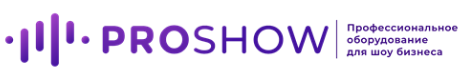   +38 050 749 87 91  +38 096 795 10 66order@proshow.com.uaНайменуванняКількістьЦіна за од.СуммаЛампа Foton LED E27, 220 V 8W Edison Bulb (4100K), E27 (1-LED-566)49733577LED лампа MAXUS A60 10W 4100K 220V E27 20741480LED лампа MAXUS G95-12W 4100K 220V E27 (1-LED-902)121501800LED прожектор STLS Par S-1810 RGBW20295059000Балансний кабель 2х0,22100373700Роз`єм XLR male25902250Роз`єм XLR Female25902250DMX Пульт STILS 1305142004200LED Голова STILS Led Sport-150w42000080000Кабель ПВС 3Х2,5100191900Прожектор Big aluminium PAR 36*5W232006400Всього:166557